PLEASE REMOVE THE INSTRUCTIONS BEFORE SUBMITTING FORM.Version 1.0 - August 22, 2022Version 1.0 - August 22, 2022Form Page 1 of 3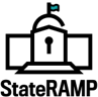 StateRAMP)WHO SHOULD USE THIS FORM?Service Providers (SPs) with systems that have an existing StateRAMP authorization, who intend to implement a significant change within the systems’ authorization boundary.ABOUT THIS FORMSPs are required to submit this completed form to StateRAMP and receive StateRAMP approval prior to implementing a significant change to a system with an existing StateRAMP authorization.For more information about significant changes, see the StateRAMP Continuous Monitoring Escalation Process document.FORM AND ATTACHMENT INSTRUCTIONS1.  Complete the form and attach additional pages if necessary.a.    The 3PAO must sign page 2 as an indication that they have reviewed this form, including the controls, and agree it is accurate to the best of their knowledge.2. Upload either a digitally signed copy or a physically signed and scanned copy to the StateRAMP Box Continuous Monitoring portal.3. Send a notification message to pmo@stateramp.org.NOTE: StateRAMP must also review your 3PAO’s security assessment plan (SAP) prior to implementing the change. Please include this plan with the form if it is available at the time of submission.StateRAMP ACRONYMSThe StateRAMP Master Acronyms & Glossary contains definitions for all StateRAMP publications and is available on the StateRAMP website Templates and Resources page.(https://stateramp.org/templates-resources/) Please send suggestions about corrections, additions, or deletions to pmo@stateramp.org.HOW TO CONTACT USQuestions about StateRAMP or this form should be directed to pmo@stateramp.org.For more information about StateRAMP, visit the website at www.stateramp.org.StateRAMP Significant Change Request FormStateRAMP Significant Change Request FormStateRAMP Significant Change Request FormStateRAMP Significant Change Request FormStateRAMP Significant Change Request FormStateRAMP Significant Change Request FormStateRAMP Significant Change Request FormStateRAMP Significant Change Request FormInstructions:Complete the form and attach additional pages if necessary.Upload either a digitally signed copy or a physically signed and scanned copy to the StateRAMP Box Continuous Monitoring portal.Send a notification message to pmo@stateramp.org.Complete the form and attach additional pages if necessary.Upload either a digitally signed copy or a physically signed and scanned copy to the StateRAMP Box Continuous Monitoring portal.Send a notification message to pmo@stateramp.org.Complete the form and attach additional pages if necessary.Upload either a digitally signed copy or a physically signed and scanned copy to the StateRAMP Box Continuous Monitoring portal.Send a notification message to pmo@stateramp.org.Complete the form and attach additional pages if necessary.Upload either a digitally signed copy or a physically signed and scanned copy to the StateRAMP Box Continuous Monitoring portal.Send a notification message to pmo@stateramp.org.Complete the form and attach additional pages if necessary.Upload either a digitally signed copy or a physically signed and scanned copy to the StateRAMP Box Continuous Monitoring portal.Send a notification message to pmo@stateramp.org.Complete the form and attach additional pages if necessary.Upload either a digitally signed copy or a physically signed and scanned copy to the StateRAMP Box Continuous Monitoring portal.Send a notification message to pmo@stateramp.org.Complete the form and attach additional pages if necessary.Upload either a digitally signed copy or a physically signed and scanned copy to the StateRAMP Box Continuous Monitoring portal.Send a notification message to pmo@stateramp.org.Complete the form and attach additional pages if necessary.Upload either a digitally signed copy or a physically signed and scanned copy to the StateRAMP Box Continuous Monitoring portal.Send a notification message to pmo@stateramp.org..SP Contact Information.SP Contact Information.SP Contact Information.SP Contact Information.SP Contact Information.SP Contact Information.SP Contact Information.SP Contact Information.SP Contact InformationCompany NameCompany NameCompany NameSystem NameSystem NameSystem NameSystem OwnerNameNameTitlePrimary POCNameNameTitlePrimary POCPhonePhoneEmailSystem InformationSystem InformationSystem InformationSystem InformationSystem InformationSystem InformationSystem InformationSystem InformationSystem Information Type of System (Please choose from the drop-down menu.) Type of System (Please choose from the drop-down menu.) Type of System (Please choose from the drop-down menu.) Type of System (Please choose from the drop-down menu.) Type of System (Please choose from the drop-down menu.)System DescriptionSystem DescriptionList of current and pending SLED customersList of current and pending SLED customers3PAO Information (Required)3PAO Information (Required)3PAO Information (Required)3PAO Information (Required)3PAO Information (Required)3PAO Information (Required)3PAO Information (Required)3PAO Information (Required)3PAO Information (Required)3PAO Company Name3PAO Company Name3PAO Company Name3PAO Primary POCNameNameTitle3PAO Primary POCPhonePhoneEmailCurrently on contract for significant change proposed?Currently on contract for significant change proposed?Currently on contract for significant change proposed?Currently on contract for significant change proposed?Currently on contract for significant change proposed?Currently on contract for significant change proposed?Yes	☐ NoYes	☐ NoYes	☐ NoSecurity Assessment Plan attached?Security Assessment Plan attached?Security Assessment Plan attached?Security Assessment Plan attached?Security Assessment Plan attached?Security Assessment Plan attached?Yes	☐ NoYes	☐ NoYes	☐ NoNature of ChangeNature of ChangeNature of ChangeNature of ChangeNature of ChangeNature of ChangeNature of ChangeNature of ChangeNature of ChangeChange Details(Please provide background and brief description. Attach additional pages if necessary.)Change Details(Please provide background and brief description. Attach additional pages if necessary.)Change Details(Please provide background and brief description. Attach additional pages if necessary.)Change Details(Please provide background and brief description. Attach additional pages if necessary.)StateRAMP Significant Change Request FormStateRAMP Significant Change Request FormStateRAMP Significant Change Request FormStateRAMP Significant Change Request FormStateRAMP Significant Change Request FormStateRAMP Significant Change Request FormStateRAMP Significant Change Request FormStateRAMP Significant Change Request FormType of Change(Check all that apply.)Type of Change(Check all that apply.)Type of Change(Check all that apply.)Authentication or access control	☐ Backup mechanism or processStorage	☐ SaaS or PaaS changing underlyingNew code release	providerReplacement of COTS product	☐ Changing alternate or compensatingChange in services offered	control☐ Removal of security control(s)☐ Change in system scopeOther (Please Specify):Authentication or access control	☐ Backup mechanism or processStorage	☐ SaaS or PaaS changing underlyingNew code release	providerReplacement of COTS product	☐ Changing alternate or compensatingChange in services offered	control☐ Removal of security control(s)☐ Change in system scopeOther (Please Specify):Authentication or access control	☐ Backup mechanism or processStorage	☐ SaaS or PaaS changing underlyingNew code release	providerReplacement of COTS product	☐ Changing alternate or compensatingChange in services offered	control☐ Removal of security control(s)☐ Change in system scopeOther (Please Specify):Authentication or access control	☐ Backup mechanism or processStorage	☐ SaaS or PaaS changing underlyingNew code release	providerReplacement of COTS product	☐ Changing alternate or compensatingChange in services offered	control☐ Removal of security control(s)☐ Change in system scopeOther (Please Specify):Authentication or access control	☐ Backup mechanism or processStorage	☐ SaaS or PaaS changing underlyingNew code release	providerReplacement of COTS product	☐ Changing alternate or compensatingChange in services offered	control☐ Removal of security control(s)☐ Change in system scopeOther (Please Specify):Authentication or access control	☐ Backup mechanism or processStorage	☐ SaaS or PaaS changing underlyingNew code release	providerReplacement of COTS product	☐ Changing alternate or compensatingChange in services offered	control☐ Removal of security control(s)☐ Change in system scopeOther (Please Specify):System Component(s)Impacted(List all.)System Component(s)Impacted(List all.)System Component(s)Impacted(List all.)Security Control(s)Impacted(List all.)Security Control(s)Impacted(List all.)Security Control(s)Impacted(List all.)Has the 3PAO validated above control list?Has the 3PAO validated above control list?Has the 3PAO validated above control list?Has the 3PAO validated above control list?Has the 3PAO validated above control list?YesNoNoSignatureStatus of ChangeStatus of ChangeIs there a date by which this change must be operational?Is there a date by which this change must be operational?Is there a date by which this change must be operational?YesNoNoIf yes, what is the date?If yes, what is the date?Is there a date by which this change must be operational?Is there a date by which this change must be operational?Is there a date by which this change must be operational?If yes, why?If yes, why?If yes, why?If yes, why?If yes, why?If yes, why?ValidationValidationValidationValidationValidationValidationValidationValidationValidationPlease describe how the impacted controls will be validated.(Attach additional pages if necessary.)Please describe how the impacted controls will be validated.(Attach additional pages if necessary.)Please describe how the impacted controls will be validated.(Attach additional pages if necessary.)